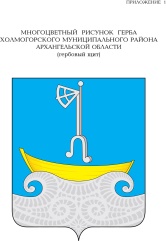 СОБРАНИЕ ДЕПУТАТОВ ХОЛМОГОРСКОГО МУНИЦИПАЛЬНОГО ОКРУГА АРХАНГЕЛЬСКОЙ ОБЛАСТИпервого созыва (восемнадцатая очередная сессия)РЕШЕНИЕот 29 марта 2024 года                                                                                     № 121Об установлении границ территории, на которой предполагается осуществление территориального общественного самоуправления «Емчане»В соответствии со статьей 27 Федерального закона от 06 октября 2003 года № 131-ФЗ «Об общих принципах организации местного самоуправления в Российской Федерации», Положением о территориальном общественном самоуправлении на территории Холмогорского муниципального округа Архангельской области, утвержденным решением Собрания депутатов Холмогорского муниципального округа Архангельской области от                          08 декабря 2022 года № 23, Уставом Холмогорского муниципального округа Архангельской области Собрание депутатов Холмогорского муниципального округа Архангельской области решает:1. Установить границы территории, на которой предполагается осуществление территориального общественного самоуправления «Емчане», согласно приложению №1 к настоящему Решению.2. Границы территории, на которой осуществляется территориальное общественное самоуправление, не являются границами земельного участка и не попадают в сферу действия земельного законодательства.3. В пункте 1 решения Совета депутатов муниципального образования «Емецкое» от 04 марта 2016 года № 30 «Об утверждении границ органов территориального общественного самоуправления» слова «ТОС «Емчане»: село Емецк – улицы: Кузнецова, Рубцова, Горончаровского, деревня Шильцово: улица Строителей» исключить.4. Настоящее решение вступает в силу со дня его официального опубликования (обнародования) в газете «Холмогорский вестник». Председатель Собрания депутатовХолмогорского муниципального округаАрхангельской области                            				       Е.В. КирчигинГлава Холмогорского муниципальногоокруга Архангельской области                   			           В.В. ДиановПРИЛОЖЕНИЕ № 1 кРешению Собрания депутатовХолмогорского муниципального округаАрхангельской области от 29 марта 2024 года № 121ГРАНИЦЫ территории, на которой предполагается осуществление территориального общественного самоуправления «Емчане»________________Наименование улицы (деревни)Номер домас. Емецк, ул. Горончаровскогоот здания  № 37 по дом № 53